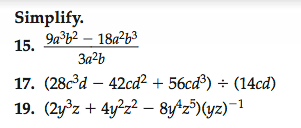 Divide using long division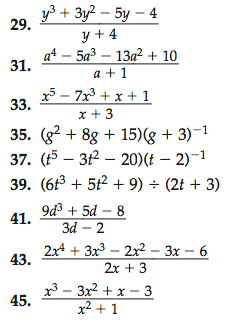 Divide using Synthetic division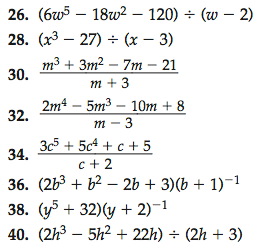 